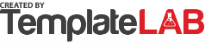 WEEKLY SCHEDULE TEMPLATEWEEKLY SCHEDULE TEMPLATEWEEKLY SCHEDULE TEMPLATEHOURLYHOURLYHOURLYThis is a printable weekly calendar with hours each day to schedule your appointments and meetings. You can also use it to remind yourself to do things at certain times, such as morning workouts. This is a printable weekly calendar with hours each day to schedule your appointments and meetings. You can also use it to remind yourself to do things at certain times, such as morning workouts. This is a printable weekly calendar with hours each day to schedule your appointments and meetings. You can also use it to remind yourself to do things at certain times, such as morning workouts. TIMEMONDAYTUESDAYWEDNESDAYTHURSDAYFRIDAYSATURDAYSUNDAY6:00 AM7:00 AMBreakfast8:00 AMCommuting9:00 AMMorning meeting10:00 AMOnline support11:00 AMCoffee break + Emails12:00 PMActivity report1:00 PMJackson case study2:00 PMMeeting with Jennifer3:00 PMBusiness lunch4:00 PMPrepare schedule for Tue5:00 PMCommuting6:00 PMLaundry7:00 PMOut to town8:00 PMDinner with mom9:00 PMSci-fi movie10:00 PMBed time11:00 PM© TemplateLab.com 